Строим фигуры из счётных палочек.Тренировка движений пальцев рук является важным фактором, стимулирующим речевое развитие, способствует развитию артикуляционной моторики, подготавливает кисть руки к письму, повышает работоспособность коры головного мозга. Способов развития мелкой моторики множество, например,  конструирования из счётных палочек. Задания со счётными палочками развивают не только ручную умелость, ловкость, координацию, но и внимание, воображение, мышление, сообразительность. Помогают закрепить представления о геометрических фигурах, познакомить с понятием «симметрия». Занятия со счётными палочками полезны и для формирования математических представлений у детей дошкольного возраста.     Можно предложить детям следующие задания: сосчитай палочки, из которых составлена фигура. Если фигура составлена из цветных палочек, попросить сосчитать палочки каждого цвета, углы у фигур, самому придумать и сложить фигуру из заданного количества палочек. Составление фигур из палочек начинается с простого изображения. В процессе выполнения задания нужно объяснять ребёнку как называется фигура, как её сложить. Показ образцов изображений сопровождается стихами, изображениями реальных предметов, загадками, потешками, для зрительного и слухового восприятия.Схемы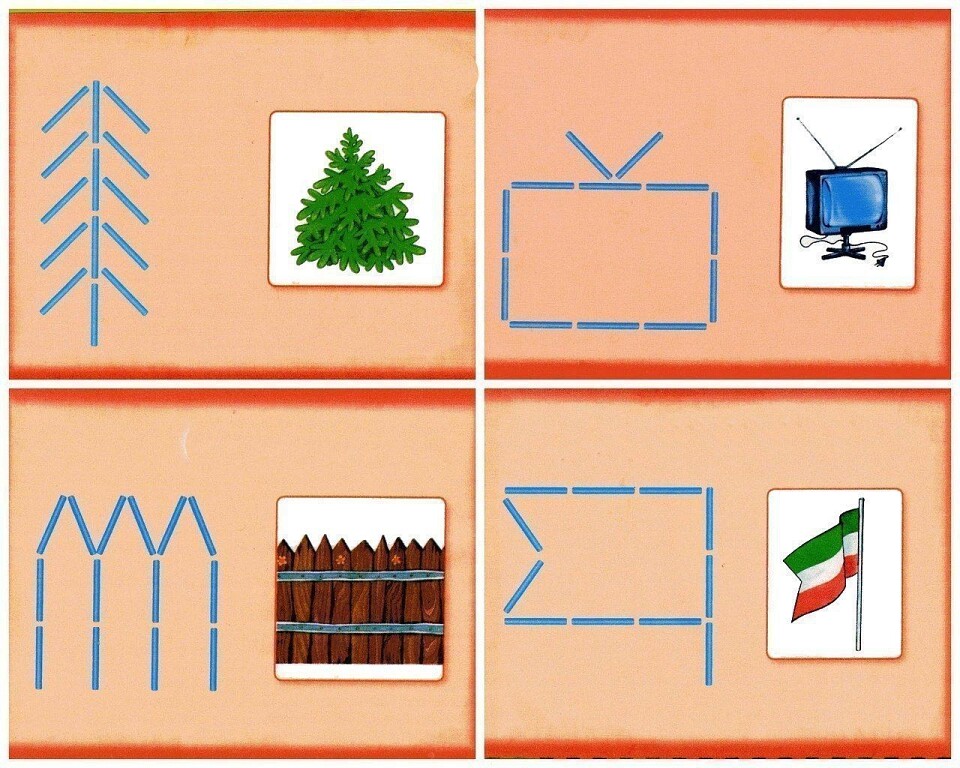 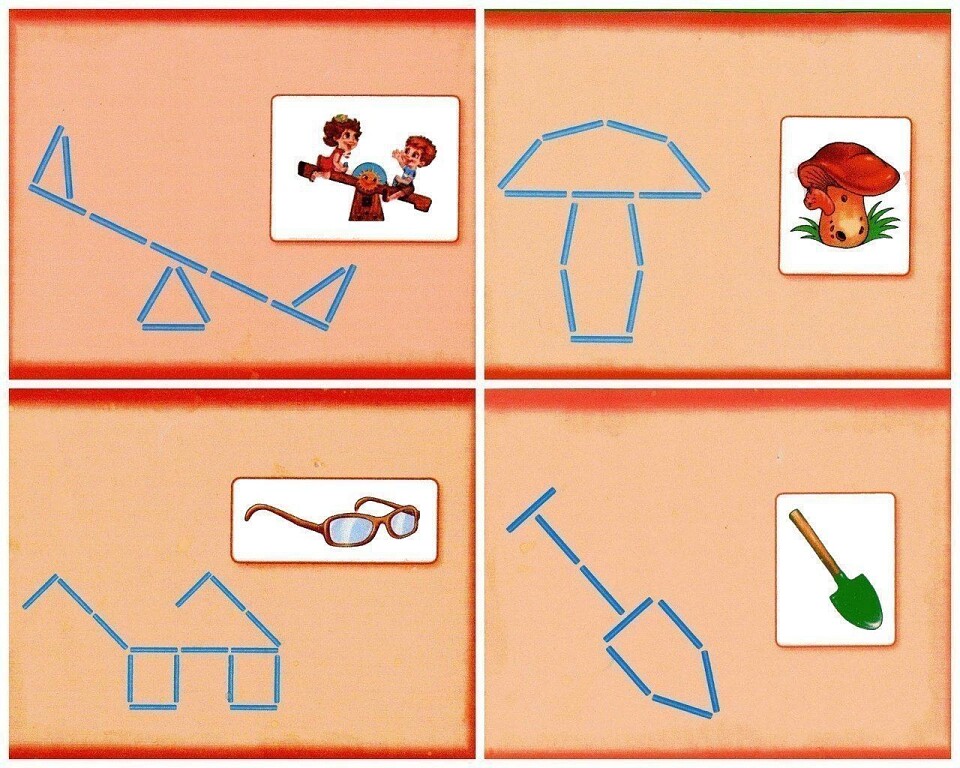 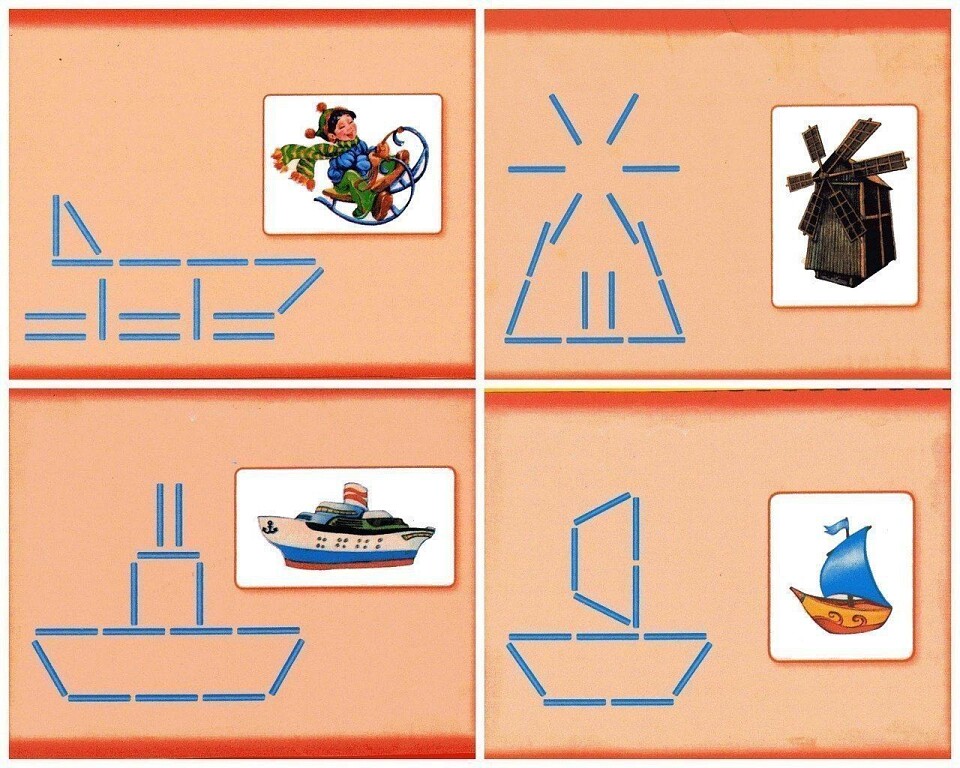 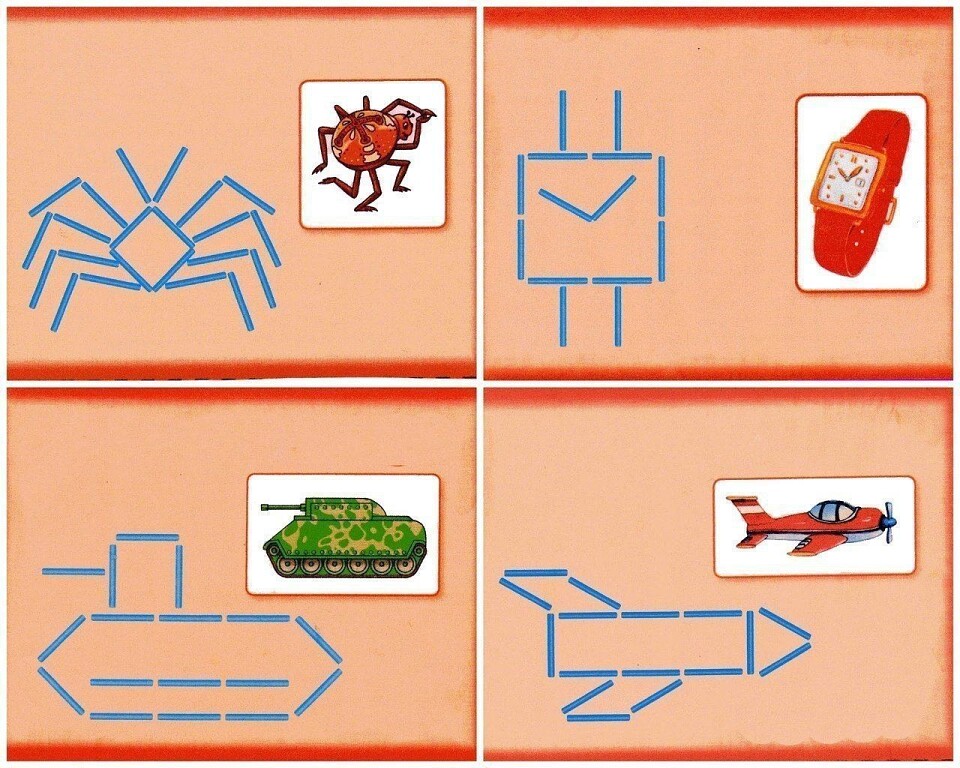 